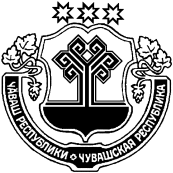 О внесении изменений в постановление администрации Шумерлинского района от 06.03.2019 № 119 «Об утверждении муниципальной программы Шумерлинского района "Развитие сельского хозяйства и регулирование рынка сельскохозяйственной продукции, сырья и продовольствия»  В соответствии с решениями Собрания депутатов Шумерлинского района от 08.12.2020 года № 7/1 «О  бюджете  Шумерлинского района Чувашской Республики на 2021 год и на плановый период 2022 и 2023 годов», от 25.12.2020 года № 8/1 «О внесении изменений в решение Собрания депутатов Шумерлинского района от 29.11.2019 № 62/1 «О  бюджете Шумерлинского  района Чувашской Республики на 2020 год и на плановый период 2021 и 2022 годов»администрация Шумерлинского района  п о с т а н о в л я е т:1. Внести в муниципальную программу Шумерлинского района "Развитие сельского хозяйства и регулирование рынка сельскохозяйственной продукции, сырья и продовольствия», утвержденную постановлением администрации Шумерлинского района от 06.03.2019 № 119, (далее - Программа), следующие изменения:             1.1. В паспорте Программы раздел «Объемы финансирования Муниципальной программы с разбивкой по годам» реализации изложить в новой редакции согласно приложению № 1 к настоящему постановлению.            1.2. Раздел  III Программы изложить в новой редакции согласно приложению № 2 к настоящему постановлению.1.3. Таблицу 1 «Финансирование  Муниципальной программы  в 2019-2035 годах» Программы изложить в новой редакции согласно приложению № 3 к настоящему постановлению.1.4. Приложение № 2 к Программе  изложить в новой редакции согласно приложению № 4 к настоящему постановлению. 1.5. В паспорте подпрограммы «Развитие ветеринарии» Программы (далее - Подпрограмма) раздел «Объемы финансирования подпрограммы с разбивкой по годам реализации» изложить в новой редакции согласно приложению № 5 к настоящему постановлению.1.6. Раздел II Подпрограммы изложить в следующей редакции:«Раздел II. Характеристики основных мероприятий, мероприятий подпрограммы с указанием сроков и этапов их реализацииОсновное мероприятие 1. Предупреждение и ликвидация болезней животных.Мероприятие 1.1. Проведение противоэпизоотических мероприятий.Мероприятие 1.2. Финансовое обеспечение передаваемых государственных полномочий Чувашской Республики по организации проведения на территории поселений и городских округов мероприятий по отлову и содержанию безнадзорных животных, а также по расчету и предоставлению субвенций бюджетам поселений на осуществление указанных полномочий.Подпрограмма реализуется в период с 2019 по 2035 год в три этапа:  1 этап – 2019-2025 годы;  2 этап – 2026-2030 годы;  3 этап – 2031-2035 годы».            1.7. Раздел  III Подпрограммы изложить в новой редакции согласно приложению № 6 к настоящему постановлению.1.8. Приложение к Подпрограмме изложить в новой редакции согласно приложению № 7 к настоящему постановлению2. Настоящее постановление вступает в силу после его официального опубликования в информационном издании «Вестник Шумерлинского района» и подлежит размещению на официальном сайте Шумерлинского района в сети Интернет.Приложение № 1 к постановлению администрации  Шумерлинского района от 04.02.2021 № 42Приложение № 2 к постановлению администрации  Шумерлинского района от 04.02.2021 № 42Раздел III. Обоснование объема финансовых ресурсов,необходимых для реализации Муниципальной программы 
(с расшифровкой по источникам финансирования, по этапам и годам реализации Муниципальной программы)Расходы Муниципальной программы формируются за счет средств федерального бюджета, республиканского бюджета, местного бюджета и средств внебюджетных источников.прогнозируемый объем финансирования Муниципальной программы в 2019–2035 годах составляет  58328,5 тыс. рублей, в том числе:в 2019 году – 39566,7 тыс. рублей;в 2020 году – 18390,2 тыс. рублей;в 2021 году – 77,7 тыс. рублей;в 2022 году – 77,7 тыс. рублей;в 2023 году – 77,7 тыс. рублей;в 2024 году – 11,5 тыс. рублей;в 2025 году – 11,5 тыс. рублей;в 2026–2030 годах – 57,5 тыс. рублей;в 2031–2035 годах – 58,0 тыс. рублей;из них средства:федерального бюджета – 1923,0 тыс. рублей, в том числе:в 2019 году – 1923,0 тыс. рублей;в 2020 году – 0 тыс. рублей;в 2021 году – 0 тыс. рублей;в 2022 году – 0 тыс. рублей;в 2023 году – 0 тыс. рублей;в 2024 году – 0 тыс. рублей;в 2025 году – 0 тыс. рублей;в 2026–2030 годах – 0 тыс. рублей;в 2031–2035 годах – 0 тыс. рублей;республиканского бюджета Чувашской Республики – 18542,6 тыс. рублей, в том числе:в 2019 году – 18120,8 тыс. рублей;в 2020 году – 50,2 тыс. рублей;в 2021 году – 77,7 тыс. рублей;в 2022 году – 77,7 тыс. рублей;в 2023 году – 77,7 тыс. рублей;в 2024 году – 11,5 тыс. рублей;в 2025 году – 11,5 тыс. рублей;в 2026–2030 годах – 57,5 тыс. рублей;в 2031–2035 годах – 58,0 тыс. рублей;бюджета Шумерлинского района– 67,2 тыс. рублей, в том числе:в 2019 году – 67,2 тыс. рублей;в 2020 году – 0 тыс. рублей;в 2021 году – 0 тыс. рублей;в 2022 году – 0 тыс. рублей;в 2023 году – 0 тыс. рублей;в 2024 году –0 тыс. рублей;в 2025 году – 0 тыс. рублей;в 2026–2030 годах – 0 тыс. рублей;в 2031–2035 годах –0 тыс. рублей;внебюджетных источников – 37795,7 тыс. рублей, в том числе:в 2019 году – 19455,7 тыс. рублей;в 2020 году – 18340,0 тыс. рублей;в 2021 году – 0 тыс. рублей;в 2022 году – 0 тыс. рублей;в 2023 году – 0 тыс. рублей;в 2024 году – 0 тыс. рублей;в 2025 году – 0 тыс. рублей;в 2026–2030 годах – 0 тыс. рублей;в 2031–2035 годах – 0 тыс. рублей. Объемы финансирования мероприятий муниципальной программы подлежат ежегодному уточнению исходя из возможностей бюджетов всех уровнейПриложение № 3к постановлению администрации  Шумерлинского района от 04.02.2021 № 42Таблица 1Финансирование Муниципальной программы в 2019–2035 годах(тыс. рублей)Приложение № 4к постановлению администрации  Шумерлинского района от 04.02.2021 № 42Приложение № 2 к Муниципальной программе Шумерлинского района «Развитие сельского хозяйства и регулирование рынка сельскохозяйственной продукции, сырья и продовольствия»Ресурсное обеспечение и прогнозная (справочная) оценка расходов за счет всех источников финансирования реализации Муниципальной программы Шумерлинского района «Развитие сельского хозяйства и регулирование рынка сельскохозяйственной продукции, сырья и продовольствия» Приложение № 5к постановлению администрации  Шумерлинского района от 04.02.2021 № 42Приложение № 6к постановлению администрации  Шумерлинского района от 04.02.2021 № 42Раздел III. Обоснование объема финансовых ресурсов,необходимых для реализации подпрограммы (с расшифровкой по источникам финансирования, по этапам и годам реализации подпрограммы)Расходы подпрограммы формируются за счет средств республиканского бюджета Чувашской Республики и местного источников.Прогнозируемый объем финансирования подпрограммы в 2019-2025 годы составит 317,8 тыс. рублей,в 2019 году – 11,5 тыс. рублей;в 2020 году – 50,2 тыс. рублей;в 2021 году – 77,7  тыс. рублей;в 2022 году – 77,7  тыс. рублей;в 2023 году – 77,7  тыс. рублей;в 2024 году – 11,5  тыс. рублей;в 2025 году – 11,5 тыс. рублей;в 2026 - 2030 году – 57,5 тыс. рублей;в 2031 - 2035 году – 58,0 тыс. рублей;Объемы финансирования подпрограммы подлежат ежегодному уточнению исходя из реальных возможностей бюджетов всех уровней.Ресурсное обеспечение подпрограммы за счет всех источников финансирования приведено в приложении к настоящей подпрограмме и ежегодно будет уточняться.Приложение № 7к постановлению администрации  Шумерлинского района от 04.02.2021 № 42Приложение к подпрограмме «Развитие ветеринарии» Муниципальной программы Шумерлинского района «Развитие сельского хозяйства и регулирование рынка сельскохозяйственной продукции, сырья и продовольствия »Ресурсное обеспечение реализации подпрограммы «Развитие ветеринарии» Муниципальной программы Шумерлинского района «Развитие сельского хозяйства и регулирование рынка сельскохозяйственной продукции, сырья и продовольствия»  Шумерлинского районаЧĂВАШ  РЕСПУБЛИКИЧУВАШСКАЯ РЕСПУБЛИКА ÇĚМĚРЛЕ РАЙОНĚН АДМИНИСТРАЦИЙĚ ЙЫШĂНУ04.02.2021 № 42Çěмěрле хулиАДМИНИСТРАЦИЯШУМЕРЛИНСКОГО РАЙОНАПОСТАНОВЛЕНИЕ04.02.2021 № 42г. ШумерляГлава администрации Шумерлинского района  Л.Г. РафиновОбъемы финансирования Муниципальной программы с разбивкой по годам реализации –прогнозируемый объем финансирования Муниципальной программы в 2019–2035 годах составляет  58328,5 тыс. рублей, в том числе:в 2019 году – 39566,7тыс. рублей;в 2020 году – 18390,2 тыс. рублей;в 2021 году – 77,7 тыс. рублей;в 2022 году – 77,7 тыс. рублей;в 2023 году – 77,7 тыс. рублей;в 2024 году – 11,5 тыс. рублей;в 2025 году – 11,5 тыс. рублей;в 2026–2030 годах – 57,5 тыс. рублей;в 2031–2035 годах – 58,0 тыс. рублей;из них средства:федерального бюджета – 1923,0 тыс. рублей, в том числе:в 2019 году – 1923,0 тыс. рублей;в 2020 году – 0 тыс. рублей;в 2021 году – 0 тыс. рублей;в 2022 году – 0 тыс. рублей;в 2023 году – 0 тыс. рублей;в 2024 году – 0 тыс. рублей;в 2025 году – 0 тыс. рублей;в 2026–2030 годах – 0 тыс. рублей;в 2031–2035 годах – 0 тыс. рублей;республиканского бюджета Чувашской Республики – 18542,6 тыс. рублей, в том числе:в 2019 году – 18120,8тыс. рублей;в 2020 году – 50,2 тыс. рублей;в 2021 году – 77,7 тыс. рублей;в 2022 году – 77,7 тыс. рублей;в 2023 году – 77,7 тыс. рублей;в 2024 году – 11,5 тыс. рублей;в 2025 году – 11,5 тыс. рублей;в 2026–2030 годах – 57,5 тыс. рублей;в 2031–2035 годах – 58,0 тыс. рублей;бюджета Шумерлинского района– 67,2 тыс. рублей, в том числе:в 2019 году – 67,2 тыс. рублей;в 2020 году – 0 тыс. рублей;в 2021 году – 0 тыс. рублей;в 2022 году – 0 тыс. рублей;в 2023 году – 0 тыс. рублей;в 2024 году –0 тыс. рублей;в 2025 году – 0 тыс. рублей;в 2026–2030 годах – 0 тыс. рублей;в 2031–2035 годах –0 тыс. рублей;внебюджетных источников – 37795,7 тыс. рублей, в том числе:в 2019 году – 19455,7 тыс. рублей;в 2020 году – 18340,0 тыс. рублей;в 2021 году – 0 тыс. рублей;в 2022 году – 0 тыс. рублей;в 2023 году – 0 тыс. рублей;в 2024 году – 0 тыс. рублей;в 2025 году – 0 тыс. рублей;в 2026–2030 годах – 0 тыс. рублей;в 2031–2035 годах – 0 тыс. рублей. Объемы финансирования мероприятий муниципальной программы подлежат ежегодному уточнению исходя из возможностей бюджетов всех уровнейВсегоВ том числеВ том числеВ том числеВ том числеВ том числеВ том числеВ том числеВ том числеВ том числеВсего2019 г.2020 г.2021 г.2022 г.2023 г.2024 г.2025 г.2026–2030 гг.2031–
2035  гг.Всего58328,539566,718390,277,777,777,711,511,557,558,0в том числе за счет средств:федерального бюджета1923,01923,00,00,00,00,00,00,00,00,0республиканского бюджета Чувашской Республики18542,618120,850,277,777,777,711,511,557,558,0бюджета Шумерлинского района67,267,20,00,00,00,00,00,00,00,0внебюджетных источников37795,719455,718340,00,00,00,00,00,00,00,0СтатусНаименование Муниципальной программы Шумерлинского района (подпрограммы Муниципальной программы Шумерлинского района, основного мероприятияКод бюджетной классификацииКод бюджетной классификацииИсточники финансированияРасходы по годам, тыс. рублейРасходы по годам, тыс. рублейРасходы по годам, тыс. рублейРасходы по годам, тыс. рублейРасходы по годам, тыс. рублейРасходы по годам, тыс. рублейРасходы по годам, тыс. рублейРасходы по годам, тыс. рублейРасходы по годам, тыс. рублейСтатусНаименование Муниципальной программы Шумерлинского района (подпрограммы Муниципальной программы Шумерлинского района, основного мероприятияглавный распорядитель бюджетных средствцелевая статья расходовИсточники финансирования20192020202120222023202420252026–20302031–20351234567891011121314Муниципальная программа Шумерлинского района«Развитие сельского хозяйства и регулирование рынка сельскохозяйственной продукции, сырья и продовольствия Шумерлинского района» всего39566,718390,277,777,777,711,511,557,558,0Муниципальная программа Шумерлинского района«Развитие сельского хозяйства и регулирование рынка сельскохозяйственной продукции, сырья и продовольствия Шумерлинского района» федеральный бюджет1923,00,00,00,00,00,00,00,00,0Муниципальная программа Шумерлинского района«Развитие сельского хозяйства и регулирование рынка сельскохозяйственной продукции, сырья и продовольствия Шумерлинского района» 882Ц900000000республиканский бюджет Чувашской Республики18120,750,277,777,777,711,511,557,558,0Муниципальная программа Шумерлинского района«Развитие сельского хозяйства и регулирование рынка сельскохозяйственной продукции, сырья и продовольствия Шумерлинского района» бюджет Шумерлинского района67,20,00,00,00,00,00,00,00,0Муниципальная программа Шумерлинского района«Развитие сельского хозяйства и регулирование рынка сельскохозяйственной продукции, сырья и продовольствия Шумерлинского района» внебюджетные источники19455,718340,00,00,00,00,00,00,00,0Подпрограмма «Развитие ветеринарии»всего11,550,277,777,777,711,511,557,558,0Подпрограмма «Развитие ветеринарии»федеральный бюджет0,00,00,00,00,00,00,00,00,0Подпрограмма «Развитие ветеринарии»881Ц970000000республиканский бюджет Чувашской Республики11,550,277,777,777,711,511,557,558,0Подпрограмма «Развитие ветеринарии»внебюджетные источники0,00,00,00,00,00,00,00,00,0Основное мероприятие 1Предупреждение и ликвидация болезней животныхвсего11,550,277,777,777,711,511,557,558,0Основное мероприятие 1Предупреждение и ликвидация болезней животныхфедеральный бюджет0,00,00,00,00,00,00,00,00,0Основное мероприятие 1Предупреждение и ликвидация болезней животных881республиканский бюджет 11,550,277,777,777,711,511,557,558,0Основное мероприятие 1Предупреждение и ликвидация болезней животныхвнебюджетные источники0,00,00,00,00,00,00,00,00,0Подпрограмма «Устойчивое развитие сельских территорий Шумерлинского района» всего21605,2xxxxxxxxПодпрограмма «Устойчивое развитие сельских территорий Шумерлинского района» федеральный бюджет1923,0xxxxxxxxПодпрограмма «Устойчивое развитие сельских территорий Шумерлинского района» 882Ц990000000республиканский бюджет Чувашской Республики18109,3xxxxxxxxПодпрограмма «Устойчивое развитие сельских территорий Шумерлинского района» 832Ц990000000республиканский бюджет Чувашской Республики18109,3xxxxxxxxПодпрограмма «Устойчивое развитие сельских территорий Шумерлинского района» 831Ц990000000республиканский бюджет Чувашской Республики18109,3xxxxxxxxПодпрограмма «Устойчивое развитие сельских территорий Шумерлинского района» 874Ц990000000республиканский бюджет Чувашской Республики18109,3xxxxxxxxПодпрограмма «Устойчивое развитие сельских территорий Шумерлинского района» 857Ц990000000республиканский бюджет Чувашской Республики18109,3xxxxxxxxПодпрограмма «Устойчивое развитие сельских территорий Шумерлинского района» бюджет Шумерлинского района67,2xxxxxxxxПодпрограмма «Устойчивое развитие сельских территорий Шумерлинского района» внебюджетные источники1505,7xxxxxxxxОсновное мероприятие 1Улучшение жилищных условий граждан на селевсего2075,0xxxxxxxxОсновное мероприятие 1Улучшение жилищных условий граждан на селефедеральный бюджет1923,0xxxxxxxxОсновное мероприятие 1Улучшение жилищных условий граждан на селе882 Ц990100000республиканский бюджет  Чувашской Республики122,75xxxxxxxxОсновное мероприятие 1Улучшение жилищных условий граждан на селебюджет Шумерлинского района29,2xxxxxxxxОсновное мероприятие 1Улучшение жилищных условий граждан на селевнебюджетные источники1505,7xxxxxxxxОсновное мероприятие 2Комплексное обустройство населенных пунктов, расположенных в сельской местности, объектами социальной и инженерной инфраструктуры, а также строительство и реконструкция автомобильных дорогвсего0,0xxxxxxxxОсновное мероприятие 2Комплексное обустройство населенных пунктов, расположенных в сельской местности, объектами социальной и инженерной инфраструктуры, а также строительство и реконструкция автомобильных дорогфедеральный бюджет0,0xxxxxxxxОсновное мероприятие 2Комплексное обустройство населенных пунктов, расположенных в сельской местности, объектами социальной и инженерной инфраструктуры, а также строительство и реконструкция автомобильных дорог882Ц990200000 республиканский бюджет Чувашской Республики0,0xxxxxxxxОсновное мероприятие 2Комплексное обустройство населенных пунктов, расположенных в сельской местности, объектами социальной и инженерной инфраструктуры, а также строительство и реконструкция автомобильных дорог832Ц990200000 республиканский бюджет Чувашской Республики0,0xxxxxxxxОсновное мероприятие 2Комплексное обустройство населенных пунктов, расположенных в сельской местности, объектами социальной и инженерной инфраструктуры, а также строительство и реконструкция автомобильных дорог831Ц990200000 республиканский бюджет Чувашской Республики0,0xxxxxxxxОсновное мероприятие 2Комплексное обустройство населенных пунктов, расположенных в сельской местности, объектами социальной и инженерной инфраструктуры, а также строительство и реконструкция автомобильных дорог874Ц990200000 республиканский бюджет Чувашской Республики0,0xxxxxxxxОсновное мероприятие 2Комплексное обустройство населенных пунктов, расположенных в сельской местности, объектами социальной и инженерной инфраструктуры, а также строительство и реконструкция автомобильных дорог857Ц990200000 республиканский бюджет Чувашской Республики0,0xxxxxxxxОсновное мероприятие 2Комплексное обустройство населенных пунктов, расположенных в сельской местности, объектами социальной и инженерной инфраструктуры, а также строительство и реконструкция автомобильных дорогбюджет Шумерлинского района0,0xxxxxxxxОсновное мероприятие 2Комплексное обустройство населенных пунктов, расположенных в сельской местности, объектами социальной и инженерной инфраструктуры, а также строительство и реконструкция автомобильных дорогвнебюджетные источники0,0xxxxxxxxОсновное мероприятие 3Грантовая поддержка местных инициатив граждан, проживающих в сельской местностивсего0,0xxxxxxxxОсновное мероприятие 3Грантовая поддержка местных инициатив граждан, проживающих в сельской местностифедеральный бюджет0,0xxxxxxxxОсновное мероприятие 3Грантовая поддержка местных инициатив граждан, проживающих в сельской местности882Ц990300000 республиканский бюджет Чувашской Республики0,0xxxxxxxxОсновное мероприятие 3Грантовая поддержка местных инициатив граждан, проживающих в сельской местностибюджет Шумерлинского района0,0xxxxxxxxОсновное мероприятие 3Грантовая поддержка местных инициатив граждан, проживающих в сельской местностивнебюджетные источники0,0xxxxxxxxОсновное мероприятие 3Грантовая поддержка местных инициатив граждан, проживающих в сельской местностифедеральный бюджет0,0xxxxxxxxОсновное мероприятие 3Грантовая поддержка местных инициатив граждан, проживающих в сельской местности882Ц9Б0200000 республиканский бюджет Чувашской Республики0,0xxxxxxxxОсновное мероприятие 3Грантовая поддержка местных инициатив граждан, проживающих в сельской местностивнебюджетные источники0,0xxxxxxxxПодпрограмма«Развитие отраслей агропромышленного комплекса»всего17950,018340,00,00,00,00,00,00,00,0Подпрограмма«Развитие отраслей агропромышленного комплекса»федеральный бюджет0,00,00,00,00,00,00,00,00,0Подпрограмма«Развитие отраслей агропромышленного комплекса»Ц9И0000000республиканский бюджет Чувашской Республики0,00,00,00,00,00,00,00,00,0Подпрограмма«Развитие отраслей агропромышленного комплекса»внебюджетные источники17950,018340,00,00,00,00,00,00,00,0Основное мероприятие 1Поддержка подотраслей растениеводствавсего15950,016340,00,00,00,00,00,00,00,0Основное мероприятие 1Поддержка подотраслей растениеводствафедеральный бюджет0,00,00,00,00,00,00,00,00,0Основное мероприятие 1Поддержка подотраслей растениеводства882Ц9И0300000 республиканский бюджет Чувашской Республики0,00,00,00,00,00,00,00,00,0Основное мероприятие 1Поддержка подотраслей растениеводствавнебюджетные источники15950,016340,00,00,00,00,00,00,00,0Основное мероприятие 2Поддержка подотраслей животноводствавсего2000,02000,00,00,00,00,00,00,00,0Основное мероприятие 2Поддержка подотраслей животноводства882 Ц9И0400000 федеральный бюджет0,00,00,00,00,00,00,00,00,0Основное мероприятие 2Поддержка подотраслей животноводства882республиканский бюджет Чувашской Республики0,00,00,00,00,00,00,00,00,0Основное мероприятие 2Поддержка подотраслей животноводствавнебюджетные источники2000,02000,00,00,00,00,00,00,00,0Объемы финансирования подпрограммы с разбивкой по годам реализации подпрограммы–Прогнозируемые объемы бюджетных ассигнований на реализацию мероприятий подпрограммы в 2019 - 2035 годах составляют 433,3 тыс. рублей, в том числе:в 2019 году – 11,5 тыс. рублей;в 2020 году – 50,2 тыс. рублей;в 2021 году – 77,7  тыс. рублей;в 2022 году – 77,7  тыс. рублей;в 2023 году – 77,7  тыс. рублей;в 2024 году – 11,5  тыс. рублей;в 2025 году – 11,5 тыс. рублей;в 2026 - 2030 годах – 57,5 тыс. рублей;в 2031 - 2035 годах – 58,0 тыс. рублей;из них средства:республиканского бюджета Чувашской Республики – 433,3 тыс. рублей, в том числе:в 2019 году – 11,5 тыс. рублей;в 2020 году – 50,2 тыс. рублей;в 2021 году – 77,7  тыс. рублей;в 2022 году – 77,7  тыс. рублей;в 2023 году – 77,7  тыс. рублей;в 2024 году – 11,5  тыс. рублей;в 2025 году – 11,5  тыс. рублей;в 2026 - 2030 годах – 57,5 тыс. рублей;в 2031 - 2035 годах – 58,0 тыс. рублей;бюджет Шумерлинского района – 0 тыс. рублей, в том числе:в 2019 году – 0 тыс. рублей;в 2020 году – 0 тыс. рублей;в 2021 году – 0 тыс. рублей;в 2022 году – 0 тыс. рублей;в 2023 году – 0 тыс. рублей;в 2024 году – 0 тыс. рублей;в 2025 году – 0 тыс. рублей;в 2026 - 2030 годах – 0 тыс. рублей;в 2031 - 2035 годах – 0 тыс. рублейвнебюджетных источников – 0 тыс. рублей, в том числе:в 2019 году – 0 тыс. рублей;в 2020 году – 0 тыс. рублей;в 2021 году – 0 тыс. рублей;в 2022 году – 0 тыс. рублей;в 2023 году – 0 тыс. рублей;в 2024 году – 0 тыс. рублей;в 2025 году – 0 тыс. рублей;в 2026 - 2030 годах – 0 тыс. рублей;в 2031 - 2035 годах – 0 тыс. рублейОжидаемые результаты реализации подпрограммы–обеспечение эпизоотического и ветеринарно-санитарного благополучия Шумерлинского районаСтатусНаименование подпрограммы Муниципальной программы Чувашской Республики (ведомственной целевой программы, основного мероприятия, мероприятия)Задача подпрограммы Муниципальной программы Чувашской РеспубликиОтветственный исполнитель, соисполнитель, участникКод бюджетной классификацииКод бюджетной классификацииКод бюджетной классификацииКод бюджетной классификацииИсточники финансированияРасходы по годам, тыс. рублейРасходы по годам, тыс. рублейРасходы по годам, тыс. рублейРасходы по годам, тыс. рублейРасходы по годам, тыс. рублейРасходы по годам, тыс. рублейРасходы по годам, тыс. рублейРасходы по годам, тыс. рублейРасходы по годам, тыс. рублейСтатусНаименование подпрограммы Муниципальной программы Чувашской Республики (ведомственной целевой программы, основного мероприятия, мероприятия)Задача подпрограммы Муниципальной программы Чувашской РеспубликиОтветственный исполнитель, соисполнитель, участникглавный распорядитель бюджетных средствраздел, подразделцелевая статья расходовгруппа (подгруппа) вида расходовИсточники финансирования20192020202120222023202420252026-20302031-2035123456789101112131415161718Подпрограмма«Развитие ветеринарии»«Развитие ветеринарии»«Развитие ветеринарии»«Развитие ветеринарии»«Развитие ветеринарии»«Развитие ветеринарии»«Развитие ветеринарии»«Развитие ветеринарии»«Развитие ветеринарии»«Развитие ветеринарии»«Развитие ветеринарии»«Развитие ветеринарии»«Развитие ветеринарии»«Развитие ветеринарии»«Развитие ветеринарии»«Развитие ветеринарии»«Развитие ветеринарии»Цель "Обеспечение эпизоотического и ветеринарно-санитарного благополучия Шумерлинского района Чувашской Республики"Цель "Обеспечение эпизоотического и ветеринарно-санитарного благополучия Шумерлинского района Чувашской Республики"Цель "Обеспечение эпизоотического и ветеринарно-санитарного благополучия Шумерлинского района Чувашской Республики"Цель "Обеспечение эпизоотического и ветеринарно-санитарного благополучия Шумерлинского района Чувашской Республики"Цель "Обеспечение эпизоотического и ветеринарно-санитарного благополучия Шумерлинского района Чувашской Республики"Цель "Обеспечение эпизоотического и ветеринарно-санитарного благополучия Шумерлинского района Чувашской Республики"Цель "Обеспечение эпизоотического и ветеринарно-санитарного благополучия Шумерлинского района Чувашской Республики"Цель "Обеспечение эпизоотического и ветеринарно-санитарного благополучия Шумерлинского района Чувашской Республики"Цель "Обеспечение эпизоотического и ветеринарно-санитарного благополучия Шумерлинского района Чувашской Республики"Цель "Обеспечение эпизоотического и ветеринарно-санитарного благополучия Шумерлинского района Чувашской Республики"Цель "Обеспечение эпизоотического и ветеринарно-санитарного благополучия Шумерлинского района Чувашской Республики"Цель "Обеспечение эпизоотического и ветеринарно-санитарного благополучия Шумерлинского района Чувашской Республики"Цель "Обеспечение эпизоотического и ветеринарно-санитарного благополучия Шумерлинского района Чувашской Республики"Цель "Обеспечение эпизоотического и ветеринарно-санитарного благополучия Шумерлинского района Чувашской Республики"Цель "Обеспечение эпизоотического и ветеринарно-санитарного благополучия Шумерлинского района Чувашской Республики"Цель "Обеспечение эпизоотического и ветеринарно-санитарного благополучия Шумерлинского района Чувашской Республики"Цель "Обеспечение эпизоотического и ветеринарно-санитарного благополучия Шумерлинского района Чувашской Республики"Цель "Обеспечение эпизоотического и ветеринарно-санитарного благополучия Шумерлинского района Чувашской Республики"Основное мероприятие 1Предупреждение и ликвидация болезней животныхпредупреждение возникновения и распространения заразных болезней животныхвсего11,550,277,777,777,711,511,557,558,0Основное мероприятие 1Предупреждение и ликвидация болезней животныхпредупреждение возникновения и распространения заразных болезней животныхфедеральный бюджет0,00,00,00,00,00,00,00,00,0Основное мероприятие 1Предупреждение и ликвидация болезней животныхпредупреждение возникновения и распространения заразных болезней животных8810405Ц970100000600республиканский бюджет Чувашской Республики11,550,277,777,777,711,511,557,558,0Основное мероприятие 1Предупреждение и ликвидация болезней животныхпредупреждение возникновения и распространения заразных болезней животныхбюджет Шумерлинского района0,00,00,00,00,00,00,00,00,0Основное мероприятие 1Предупреждение и ликвидация болезней животныхпредупреждение возникновения и распространения заразных болезней животныхвнебюджетные источники0,00,00,00,00,00,00,00,00,0Мероприятие 1.1Проведение противоэпизоотических мероприятийвсего0,000,000,000,000,000,000,000,000,00Мероприятие 1.1Проведение противоэпизоотических мероприятийфедеральный бюджет0,000,000,000,000,000,000,000,000,00Мероприятие 1.1Проведение противоэпизоотических мероприятий8810405Ц970112710600республиканский бюджет Чувашской Республики0,000,000,000,000,000,000,000,000,00Мероприятие 1.1Проведение противоэпизоотических мероприятийбюджет Шумерлинского района0,000,000,000,000,000,000,000,000,00Мероприятие 1.1Проведение противоэпизоотических мероприятийвнебюджетные источники0,000,000,000,000,000,000,000,000,00Мероприятие 1.2Финансовое обеспечение передаваемых государственных полномочий Чувашской Республики по организации проведения на территории поселений и городских округов мероприятий по отлову и содержанию безнадзорных животных, а также по расчету и предоставлению субвенций бюджетам поселений на осуществление указанных полномочий.всего11,550,277,777,777,711,511,557,558,0Мероприятие 1.2Финансовое обеспечение передаваемых государственных полномочий Чувашской Республики по организации проведения на территории поселений и городских округов мероприятий по отлову и содержанию безнадзорных животных, а также по расчету и предоставлению субвенций бюджетам поселений на осуществление указанных полномочий.федеральный бюджет0,00,00,00,00,00,00,00,00,0Мероприятие 1.2Финансовое обеспечение передаваемых государственных полномочий Чувашской Республики по организации проведения на территории поселений и городских округов мероприятий по отлову и содержанию безнадзорных животных, а также по расчету и предоставлению субвенций бюджетам поселений на осуществление указанных полномочий.8810405Ц970112710600республиканский бюджет Чувашской Республики11,550,277,777,777,711,511,557,558,0Мероприятие 1.2Финансовое обеспечение передаваемых государственных полномочий Чувашской Республики по организации проведения на территории поселений и городских округов мероприятий по отлову и содержанию безнадзорных животных, а также по расчету и предоставлению субвенций бюджетам поселений на осуществление указанных полномочий.бюджет Шумерлинского района0,00,00,00,00,00,00,00,00,0Мероприятие 1.2Финансовое обеспечение передаваемых государственных полномочий Чувашской Республики по организации проведения на территории поселений и городских округов мероприятий по отлову и содержанию безнадзорных животных, а также по расчету и предоставлению субвенций бюджетам поселений на осуществление указанных полномочий.внебюджетные источники0,00,00,00,00,00,00,00,00,0